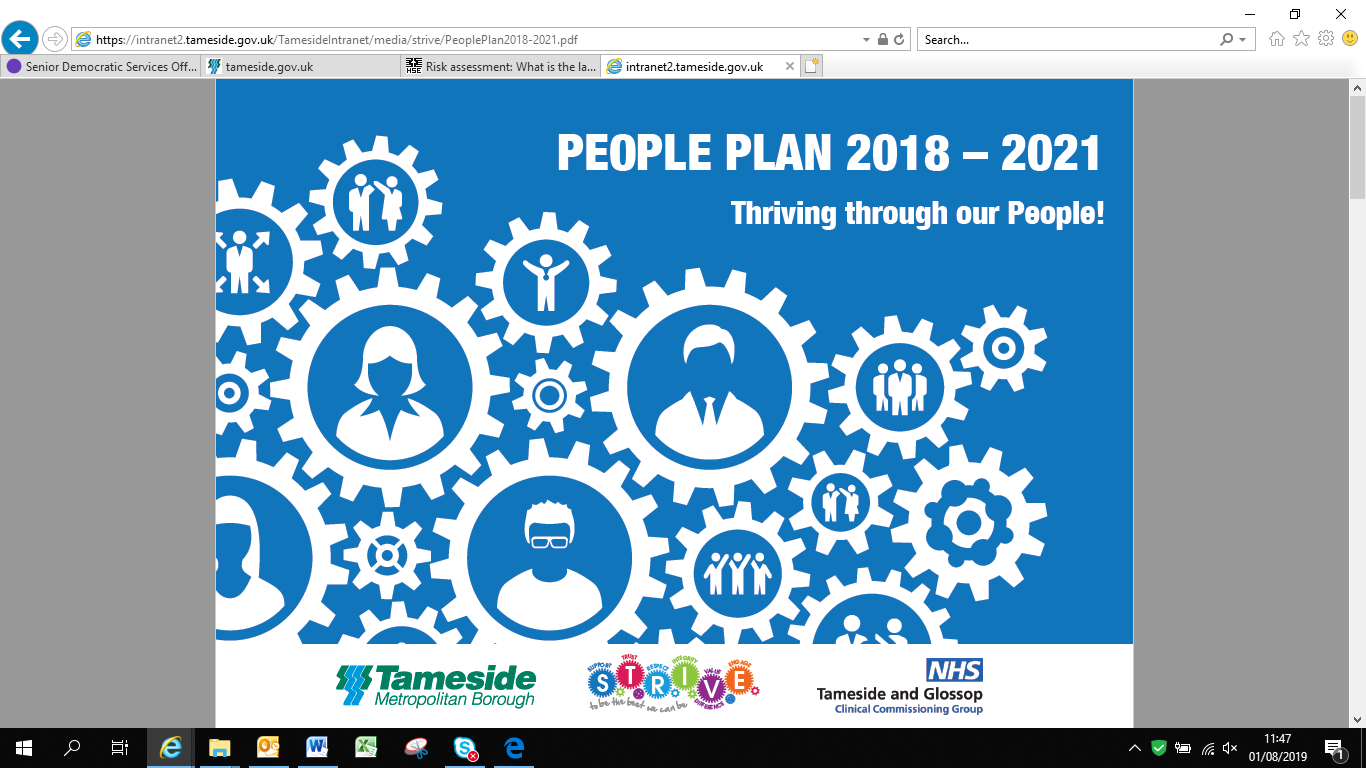 Job Description and Person Specification Profile Our employees’ skills, experience and knowledge are essential to our success along with their happiness, commitment, enthusiasm and motivation to be the best they can be.Our STRIVE values underpin our practice and behaviours and are at the heart of everything that we do:As well as making a difference to your community and working for one of the highest performing organisations in the country, here are some other reasons we think you should consider a career with us:Tameside Council and NHS Tameside & Glossop CCG have come together to form one organisation – Tameside & Glossop Strategic Commission. You will have an induction that will help you to understand what to expect once you start, how the organisation works and how your post contributes towards the Corporate Plan ‘Our People Our Place Our Plan’ aims and aspirations for the area. The plan is structured by life course – Starting Well, Living Well and Ageing Well, underpinned by the idea of ensuring that Tameside & Glossop is a Great Place, and has a Vibrant Economy. Tameside & Glossop Strategic Commission has a genuine commitment to equality of opportunity for its employees and citizens. A comprehensive workforce development programme, leadership development programme, as well as an aspiring manager programme. Up to 30 days leave per year depending on pay grade/band, in addition to statutory bank holidays. We also operate a Holiday Purchase scheme.The commitment to improving the work-life balance of employees with a number of supportive procedures promoting, various types of flexible working. Along with, many family friendly policies in place, including generous schemes covering maternity, paternity, shared parental and adoption leave.Tameside Council employees can join the Local Government Pension Scheme (LGPS). More information about GMPF and LGPS pensions can be found at www.gmpf.org.uk. NHS Tameside and Glossop CCG employees can join the NHS Pension Scheme. More information on this scheme can be found by visiting https://www.nhsbsa.nhs.uk/nhs-pensions.  Teachers can join the Teachers’ Pension Scheme.  More information on this scheme can be found by visiting www.teacherspensions.co.uk.Tameside & Glossop Strategic Commission offers a range of salary sacrifice schemes, plus a number of other staff benefits including discounts at local shops, restaurants, health and fitness clubs and much more.What’s the post, and what are we looking for?The post holder will provide effective and high quality professional social work to children and their families in accordance with legislation, national, regional and local statutory guidance, policies and procedures with the outcome of improving the lives of children in Tameside.To ensure high quality practice and effective management of risk and needHold a complex case load (within case holding teams) and provide mentoring, coaching and co-working of cases with practitionersFacilitate workshops and group supervisions for social work staff and practitioners to provide them the opportunity for reflection and improvement in quality of practice.Support the leadership and management of the Service taking into account service user views, performance data and stakeholder feedback in accordance with Best Value principles.Contribute to the overall strategic planning of the service and to the development of high quality services.Key accountabilitiesUnderstand the role of the child and family and child developmentThe post holder will be responsible for building effective professional relationships with children and families that enables full participation in assessment, and care planning based upon best evidence which addresses risk in all its forms. The post holder will take account of child development theories and new learning to inform their practice and shape their assessment, analysis of risk and case planning. They will be able to demonstrate an understanding of the influence and impact of cultural and social factors on the child’s development including key factors such as parenting styles, trauma and the child’s resilience to change and loss.The post holder will exchange information with partner agencies as part of their responsibilities to safeguard and promote the safety and well-being of children. The post holder will lead investigations of allegations of significant harm, listening and challenging appropriately the views of others to assess and analyse risk. As part of this the post holder will coordinate and lead a coordinated safety plan to protect children from significant harm and secure permanence.Attend, and where required lead a range of meetings, for example, child protection conferences, statutory reviews, core groups, fostering panel, adoption panel, disruption meetings, court hearing, departmental meetings and verbally contribute in a professional manner.Undertake effective direct work with children and familiesThe post holder will demonstrate the ability to develop strong interpersonal skills to engage and motivate children and their families/carers in a variety of circumstances, in order to represent their wishes and feelings, understand their lived experience and enable change. The post holder will draw on theoretical evidence based interventions and research to inform their practice and interactions with children and families/carers in all stages of their journey and interaction with social care from early help, transition to adult services, independence and adoption.Undertake child and family assessment demonstrating effective analysis, decision-making, planning and reviewPrepare written reports of a high professional standard for use in a variety of settings, including Court proceedings.The post holder will have the ability to communicate clearly and sensitively with children of all ages and abilities drawing on a range of agreed tools and communication methods to enable them to share their wishes and feelings. The post holder will be able to demonstrate effective care planning utilising skills to critically evaluate risks alongside evident strengths in order to make effective decisions and progress plans for children and families/carers.Understand the law and the family justice system undertaking ongoing researchUnderstand the role of a Social Worker within the family justice system and how relevant regulation and statutory guidance relates to the law and carry out all duties with due regard to confidentiality and data protection regulations and legislation. Keep records up to date in compliance with Tameside’s recording policy and procedures. Develop opportunities to share and reflect on decisions made on an ongoing basis, including seeking advice from other professionals and agenciesDemonstrate professional ethics Ensure that all children and adults are valued regardless of age, gender orientation and disability.Deliver performance management and service improvement The post holder will support the leadership of the team and service through the provision of mentoring, coaching, support and practice expertise to other less experienced team members, supporting in their professional development and progression.  They will take responsibility under the direction of the team manager for the support and supervision of a student social worker on placement, acting as practice teacher if appropriately trained. Will lead and co-work cases and specific areas of work that are complex and sensitive as part of supporting and developing other members of the team.  Drive up the quality of practice particularly in relation to assessments, report writing, record keeping and meeting of statutory timescales.Assist the team manager in ensuring induction of new staff joining the teamEmbed the use of quality assurance processes in the development of frontline practice as part of supporting the improvement of practice and development of a high quality service to children and families.  Provide models and share learning about excellent practice and contribute to training and development activities to progress continuous professional development for all team members.Support frontline practitioners in effective decision making, providing professional support, advice and challenge. Identify, understand, model and share good practice, supporting its systematic and coherent embedding of Social Work Practice standards. Contribute to the maintenance and development of an efficient and effective team, attend and contribute to team meetings in a structured professional manner.Participate and lead in task groups and working parties to develop services, polices, procedures and practice.  Participate and gain the views of children, young people, carers, adopters to inform service improvement.Undertake training and professional development appropriate to the duties of the post.Personal requirements of a successful post holder				                  Category